GOBIERNO DEL ESTADO DE MICHOACÁN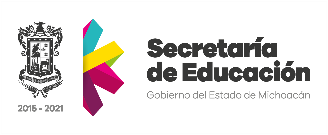 SECRETARÍA DE EDUCACIÓN EN EL ESTADO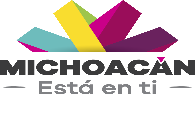 PROGRAMA DE BECAS OFICIALESMODALIDAD APROVECHAMIENTO ESCOLARPARA ALUMNOS DE BAJOS RECURSOS ECONÓMICOSSOLICITUD DE BECA EN EDUCACIÓN PRIMARIACICLO ESCOLAR 2018-2019ESCALA  DE  EVALUACIÓNObservación: Respetar  el orden de los aspectos a calificar.DATOS DEL ALUMNO O ALUMNADATOS DEL ALUMNO O ALUMNACURPCURPCURPCURPCURPAPELLIDO PATERNO APELLIDO PATERNO APELLIDO MATERNOAPELLIDO MATERNOAPELLIDO MATERNOAPELLIDO MATERNOAPELLIDO MATERNONOMBRE (S)NOMBRE (S)NOMBRE (S)NOMBRE (S)NOMBRE (S)SEXOSEXONOMBRE (S)NOMBRE (S)NOMBRE (S)NOMBRE (S)NOMBRE (S)MHDOMICILIODOMICILIODOMICILIODOMICILIOTELEFONOTELEFONOTELEFONOCOLONIALOCALIDADLOCALIDADMUNICIPIOMUNICIPIOMUNICIPIOMUNICIPIODATOS ESCOLARESDATOS ESCOLARESDATOS ESCOLARESDATOS ESCOLARESDATOS ESCOLARESDATOS ESCOLARESCLAVE DEL C.T.  NIVELNIVELTURNOTURNOGRADO PROM. GRAL. DE APROV.CLAVE DEL C.T.  PMVGRADO PROM. GRAL. DE APROV. NOMBRE DEL C.T. NOMBRE DEL C.T. NOMBRE DEL C.T.ZONAZONASECTORTELÉFONODOMICILIO DOMICILIO DOMICILIO LOCALIDAD LOCALIDAD LOCALIDAD MUNICIPIODATOS FAMILIARESDATOS FAMILIARESDATOS FAMILIARESDATOS FAMILIARESDATOS FAMILIARESRESPONSABLE(S) DEL ALUMNO (VIVE CON)RESPONSABLE(S) DEL ALUMNO (VIVE CON)RESPONSABLE(S) DEL ALUMNO (VIVE CON)RESPONSABLE(S) DEL ALUMNO (VIVE CON)DATOS FAMILIARESDATOS FAMILIARESDATOS FAMILIARESDATOS FAMILIARESDATOS FAMILIARESAMBOS PADRE MADRE TUTOR NOMBRENOMBRENOMBRENOMBREOCUPACIÓNOCUPACIÓNINGRESO MENSUALESTADO CIVILAPELL. PAT.APELL. MAT.NOMBRE (S)NOMBRE (S)PADREMADRETUTORDEPENDIENTES EN EDAD ESCOLARDEPENDIENTES EN EDAD ESCOLARDEPENDIENTES EN EDAD ESCOLARDEPENDIENTES EN EDAD ESCOLARFIRMA Y SELLODIRECCIÓN DE LA ESCUELAFIRMAREPRESENTANTE DOCENTESFIRMA Y SELLOASOCIACIÓN PADRES DE FAMILIAFIRMA Y SELLOSUPERVISIÓN/SECTOR Requisitar de acuerdo a los criterios establecidos en la convocatoria.FIRMA Y SELLO DE RECEPCIÓNDirección de Servicios Regionales  / Departamento de Becas OficialesPROMEDIO GENERAL DE APROVECHAMIENTOPROMEDIO GENERAL DE APROVECHAMIENTOGRADO QUE CURSAGRADO QUE CURSASITUACIÓN FAMILIARSITUACIÓN FAMILIARINGRESO ECONÓMICO FAMILIARINGRESO ECONÓMICO FAMILIARINGRESO ECONÓMICO FAMILIARINGRESO ECONÓMICO FAMILIARINGRESO ECONÓMICO FAMILIARINGRESO ECONÓMICO FAMILIARCalificaciónPts.Nivel / GradoPts.Estructura FamiliarPts.IngresoIngresoIngresoPts.Pts.Pts.10.050Prim. 6º10Tutor100.002,000.002,000.00209.949Prim. 5º9Mono parental(Padre o Madre82,001.003,000.003,000.00199.848Prim. 4º8Mono parental(Padre o Madre83,001.004,000.004,000.00189.747Prim. 3º7Biparental64,001.005,000.005,000.00179.646Prim. 2º65,001.006,000.006,000.00169.5456,001.007,000.007,000.00159.1417,001.008,000.008,000.00149.0408,001.009,000.009,000.00138.9399,001.0010,063.10,063.128.8388.737NÚMERO DE DEPENDIENTES EN EDAD ESCOLARNÚMERO DE DEPENDIENTES EN EDAD ESCOLAR8.636NÚMERO DE DEPENDIENTES EN EDAD ESCOLARNÚMERO DE DEPENDIENTES EN EDAD ESCOLAR8.535NÚMERO DE DEPENDIENTES EN EDAD ESCOLARNÚMERO DE DEPENDIENTES EN EDAD ESCOLAR8.434Número dedependientesPts.8.333Número dedependientesPts.8.2325108.131488.03036ASPECTOS A CALIFICARPUNTOSPromedio general de aprovechamiento.Grado que cursa.Situación familiar.Ingreso económico familiar.Número de  dependientes económicos en edad escolarPUNTUACIÓN: